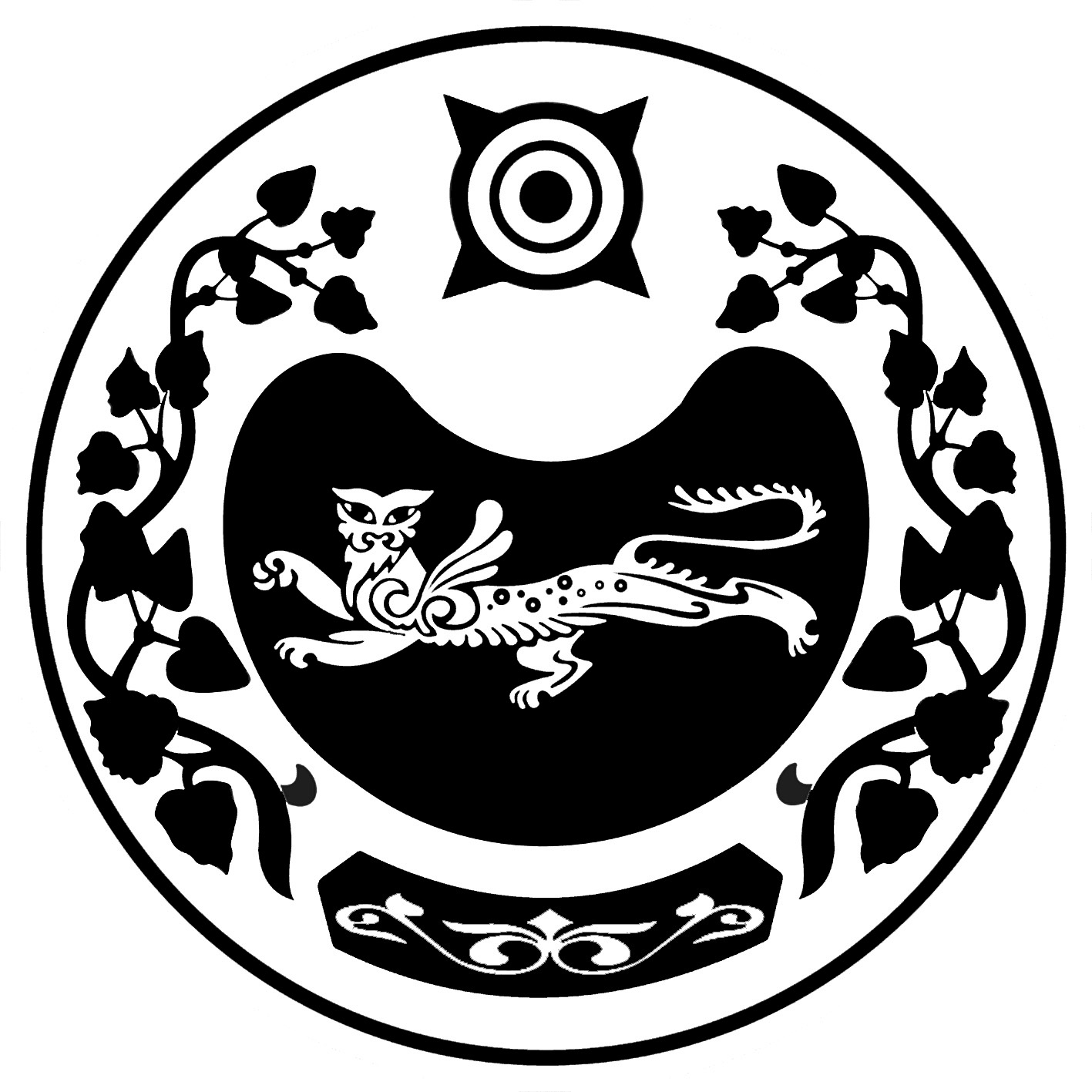 ПОСТАНОВЛЕНИЕот 30.06.2021г.						                 № 116 -паал СапоговО подготовке объектов социальной сферыМО  Сапоговский сельсовет к работе в осенне-зимний период2021 - 2022гг.В соответствии с приказом Министерства энергетики РФ от 12.03.2013 г., № 103 «Об  утверждении Правил оценки готовности к отопительному периоду», во исполнения постановления Президиума Правительства Республики Хакасия от 16.04.2021 г., № 60 –п «О подготовке объектов жилищно-комунального комплекса в Республике Хакасия к работе в осенне-зимний период 2021-2022 годов», а также в  целях обеспечения своевременной и качественной подготовки объектов социальной сферы муниципального образования Сапоговский сельсовет к работе в осеннее – зимний период 2021-2022 гг. руководствуясь Уставом, администрация Сапоговского сельсовета ПОСТАНОВЛЯЕТ:           1. Всем руководителям организаций расположенных на территории муниципального образования Сапоговский сельсовет, провести обследование своих учреждений и составить план ремонтных работ в рамках подготовки к новому отопительному сезону и предоставить их в администрацию Сапоговского сельсовета специалисту 1 категории Толокнову Д.В. в сок до 15.07.2021 года           2.  Рекомендовать директору МБОУ «Сапоговская СОШ» (Чумакова Т. Ф.), заведующему «Сапоговская амбулатория» (Захаров В.А.)  взять под личный контроль ход ремонта отопительных систем, подобрать кадры для работы в котельных и провести их обучение и (или) переаттестацию. Предусмотреть сроки окончания ремонтных работ до 30.08.2021 года.           3.   Специалисту   администрации   Сапоговского сельсовета (Толокнову Д.В.)           - в срок до 30 июля 2021 года подготовить и предоставить мне на утверждение общий план (график) ремонтных работ отопительных систем по муниципальному образованию Сапоговский сельсовет с указанием сроков и ответственных.  Предусмотреть сроки окончания работ до 01.10.2021 года. Срок сдачи паспорта готовности тепловых пунктов (малых котельных)  не позднее 01.11.2021 года;          -  своевременно предоставлять информацию в Управление ЖКХ Усть-Абаканского района по форме №1 ЖКХ (зима срочная, месячная) не позднее 15 и 30 числа каждого месяца.             4. Главному бухгалтеру Лангольф М.А. администрации Сапоговского сельсовета своевременно выделять необходимые денежные средства на проведение ремонтных работ отопительных систем.           5. Разместить (опубликовать) настоящее постановление на официальном    сайте администрации Сапоговский сельсовет.           6. Контроль за исполнением данного постановления оставляю за собой            7. Настоящее постановление вступает в силу с момента его вынесения.Глава Сапоговского сельсовета                                                            Е.М. ЛапинаРазослано: в дело, администрацию районаРоссия Федерациязы	ХАКАС РЕСПУБЛИКАЗЫАFбан пилТipi аймааСапогов аал усТaF – пасТаа	            РОссийская Федерация                    РЕСПУБЛИКА ХАКАСИЯУсть – Абаканский районадминистрация  Сапоговского сельсовета